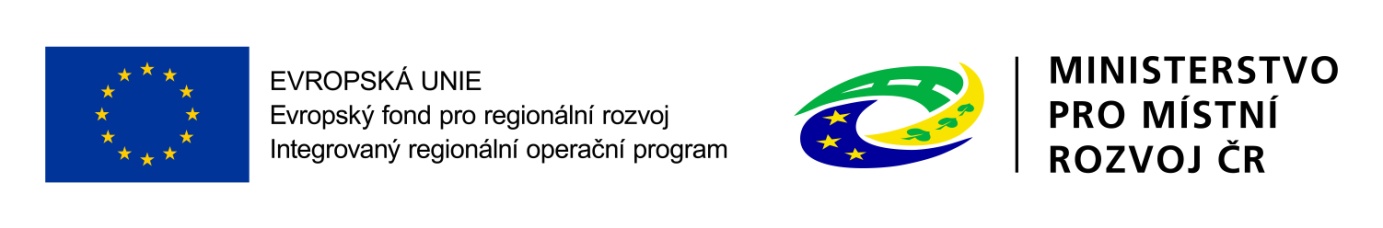 DODATEK č. 3na zhotovitele stavbyVýstavba depozitáře ve Frenštátě pod Radhoštěm pro Valašské muzeum v přírodě v Rožnově pod Radhoštěm WISPI: 2022/3/Sčlánek ISmluvní stranyNárodní muzeum v přírodě, příspěvková organizaceSídlo: 		Palackého 147, Rožnov pod Radhoštěm, PSČ 756 61	IČO:		000 98 604DIČ:		CZ000 98 604zastoupené: 		Ing. Jindřichem Ondrušem, generálním ředitelemBankovní spojení:		xxxxxČíslo účtu:		xxxxxKontaktní osoba:		xxxxxProfil zadavatele:		http://nen.nipez.cz/profil/VMPna straně objednateleaVW WACHAL a.s.Spisová značka:		B 2976, Krajský soud v BrněSídlo:			Tylova 220/17, 767 01 KroměřížIČO:			255 67 225DIČ:			CZ25567225Jednající:			xxxxx				xxxxxBankovní spojení:		xxxxxČíslo účtu:			xxxxxna straně zhotovitele smluvní strany uvedené shora se dohodly na uzavření tohoto dodatku č. 3,kterým se mění vzájemná práva a povinnosti takto:článek IIOdůvodnění uzavření dodatku 1.	Smluvní strany uvedené shora uzavřely dne 12. 1. 2022 smlouvu o dílo na zhotovitele stavby Výstavba depozitáře ve Frenštátě pod Radhoštěm pro Valašské muzeum v přírodě v Rožnově pod Radhoštěm (dále jen „předmět smlouvy“ nebo „Dílo“), když byla nabídková cena stanovena zhotovitelem na základě výsledků otevřeného zadávacího řízení vyhlášeného podle zákona č. 136/2006 Sb., o veřejných zakázkách, ve znění platném ke dni vyhlášení předmětné veřejné zakázky. 2.	V průběhu provádění předmětu smlouvy byly zjištěny práce a dodávky, které buď nebyly položkovým rozpočtem řešeny, nebo byly řešeny způsobem, který by objednateli přinášel při provozu obtíže. Z těchto důvodů proto došlo ke změně závazku ze smlouvy tak, jak jsou popsány v jednotlivých přílohách tohoto dodatku č. 3 ke smlouvě o dílo WISPI: 2022/3/S3.	S ohledem na tyto objektivní okolnosti se proto smluvní strany dohodly na změně vzájemných práv a povinností způsobem uvedeným v čl. III tohoto Dodatku č. 3.článek IIIZměna vzájemných práv a povinnostíV souladu s čl. II odst. 2.5 Smlouvy o dílo na zhotovitele stavby Výstavba depozitáře ve Frenštátě pod Radhoštěm pro Valašské muzeum v přírodě v Rožnově pod Radhoštěm a s ohledem na informace obsažené v čl. II tohoto dodatku č. 3 se smluvní strany dohodly na změně ceny díla takto:Původní cena díla bez DPH	138.745.050,90 KčZměna závazku dle § 222 odst. 4 zákona – celkem bez DPH méněpráce	- 78.404,90 KčZměna závazku dle § 222 odst. 4 zákona – celkem bez DPH vícepráce	913.129,48 KčZměna závazku dle § 222 odst. 5 zákona – celkem bez DPH vícepráce	38.607,51 KčZměna závazku dle § 222 odst. 7 zákona – celkem bez DPH rozdíl ceny	- 142.670,53 KčCelková změna závazku bez DPH dle změnových listů č. 1 až 11	730.661,56 KčNová cena díla bez DPH	139.475.712,46 Kč článek IVZávěrečná ustanovení1.	Ostatní ustanovení Smlouvy o dílo zůstávají beze změny.2.	Shora uvedení zástupci obou smluvních stran prohlašují, že jsou oprávněni tento Dodatek č. 3 ke Smlouvě o dílo uzavřené dne 12. 1. 2022 podepsat a k platnosti tohoto dodatku není potřeba podpisu jiných osob.3.	Obě smluvní strany prohlašují, že bezvýhradně souhlasí s ustanoveními dodatku č. 3, což stvrzují svými podpisy.4.	Tento dodatek je vyhotoven v pěti (5) vyhotoveních, z nichž každé vyhotovení má platnost originálu. Tři (3) vyhotovení dodatku obdrží Zhotovitel a dvě (2) vyhotovení obdrží Objednatel, když dodatek nabývá platnosti dnem jejího podpisu oběma smluvními stranami a účinnosti dnem, kdy vyjádření souhlasu s obsahem návrhu smlouvy dojde druhé smluvní straně, nejdříve však dnem jejího uveřejnění v registru smluv dle zákona č. 340/2015 Sb., o zvláštních podmínkách účinnosti některých smluv, uveřejňování těchto smluv a o registru smluv (zákon o registru smluv), ve znění pozdějších předpisů.5.	Seznam příloh:Příloha č. 1:	Změna závazku ze smlouvy – celkově sestavená rekapitulacePříloha č. 2:		Změnové listy č. 1 až 11Příloha č. 3:	Rozpočet změnObjednatel: 								Zhotovitel:V Rožnově pod Radhoštěm dne: 6. 9. 2023			V Kroměříži dne: 9. 10. 2023Ing. Jindřich Ondruš					Ing. Viliam Wachalgenerální ředitel						předseda představenstvaPodpis: _______________________			Podpis: _______________________OTISK RAZÍTKA						OTISK RAZÍTKADoložka ObjednatelePředběžnou řídící kontrolu dle ustanovení § 11, Vyhláčky č. 416/2004 Sb., kterou se provádí zákon č. 320/2001 Sb., o finanční kontrole, ve znění pozdějších předpisůProvedl příkazce operace: xxxxxDne: …………………………………….Předkládá správce rozpočtu: xxxxxDne: …………………………………….Náležitosti smlouvy kontroloval: xxxxx Dne: …………………………………….